Veranstalter: SGV Köppern e.V.	Verband: HSVRM	Datum: 15.9.2019Meldestelle: norbert_reiferscheid@sgvkoeppern.deBitte die grauen Felder ankreuzen!WettkampfteilnehmerVorname: 	     	Name: 	     		Straße: 	     	PLZ/Wohnort:		     	Mitgl.-Nr.: 	     	Geburtsdatum:		     	  E-Mail: 	     	Telefonnummer: 	     Mitgliedsverein:	     	Verband: 		     Falls abweichend von Teilnehmer – Angaben des HundeeigentümersVorname: 	     	Name:		     Straße:	     	PLZ/Wohnort:		     Mitgliedsverein:	     	Mitglieds-Nr.:		     	    Verband:      Angaben zum HundZuchtbuchname:	     	Rufname: 		     Rasse:	     	Hündin 	Rüde Wurfdatum:  	                        	Größe:         cm			Tollwutimpfung gültig bis:      Täto-Nr.:	     	Chip-Nr.:      Legende:RO B: 	Beginnerklasse	  RO S: optional für Seniorhunde älter als 8 JahrSparte J: 	Jugendliche bis 18 Jahren können in Klassen B, S, 1, 2 und 3 startenErklärung des Teilnehmers:Mir ist bekannt, dass die Teilnahme ohne gültige Tollwutschutzimpfung des Hundes nicht erlaubt ist und die Teilnahme auf eigene Rechnung und Gefahr erfolgt.Der Hund ist haftpflichtversichert und – soweit von einer Landeshundeordnung betroffen – liegt eine Haltererlaubnis vor.Ich akzeptiere das derzeit gültige Rally Obedience Regelwerk des VDH.Ich verpflichte mich, nach Eingang einer Meldebestätigung das in der Ausschreibung genannte Startgeld an den Veranstalter zu zahlen.Ich erkläre mich einverstanden, dass meine hier aufgeführten persönlichen Daten im Rahmen der Prüfung verwendet werden (Kommunikation des Ausrichters, Erfassung in Auswertesoftware, Übergabe der Prüfungsunterlagen an die Statistik führende Stelle bzw. den Wertungsrichter und übergeordnete Verbände).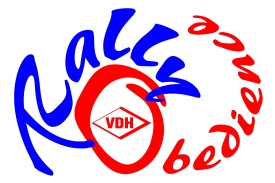 Datum:      	_________________________		Unterschrift des Teilnehmers		bei Minderjährigen Unterschrift 		eines ErziehungsberechtigteIch starte in Klasse:RO B: RO S: RO 1: RO 2: RO 3: Sparte J: Ich beantrage eine Anpassung des Parcours wegen folgender Behinderung:  